Ministério da Educação 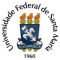 Universidade Federal de Santa Maria Proinova – Pró-Reitoria de Inovação e Empreendedorismo FORMULÁRIO DE TRANSPORTE DE PESSOAL (PARA VIAGEM) Solicito veículo para transportar os servidores/alunos, conforme dados a seguir: 1 – DADOS DA VIAGEM 2 – ITINERÁRIO COMPLETO DA VIAGEM (preencher todos os campos) 3 – DADOS DAS DESPESAS Santa Maria, __ de _____ de ____. Dia e Hora Saída: _/_ /_ às _:_ horasRetorno: _/_/_ às _:_ horas (saída do local) Localidade(s)  Objetivo da Viagem Dia Local de parada (caso haja)_/_/_ às _:_ horas_/_/_ às _:_ horas Despesas da Viagem Ficarão a cargo da Pró-Reitoria de Inovação e Empreendedorismo (Proinova)     Responsável pela Diária   Juliani Karsten AlvesRamal para Contato 8887